AURORA BOREALIS NA FINLÂNDIA - ROVANIEMI 7 DIAS/6 NOITES(7 dias/6 noites)  (Rovaniemi/Kemi *****Inverno*****)Partidas garantidas   SAIDAS GARANTIDASCom satisfação oferecemos este tour, ideal para se ter a possibilidade em desfrutar esse fenômeno da natureza que acontece nos meses de inverno nas latitudes ao norte do Círculo Ártico.Dia 1 Rovaniemi ChegadaTraslado de chegada do aeroporto para seu Hotel em Rovaniemi, na Finlândia. Você terá tempo livre para descansar depois da sua viagem e amanhã você começará sua aventura na Lapônia. Alojamento.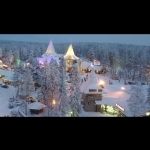 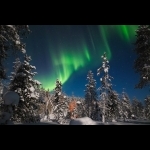 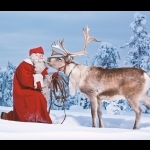 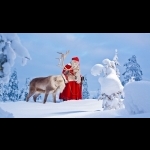 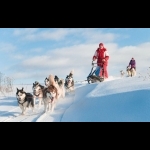 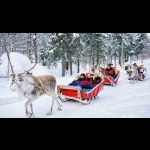 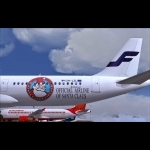 Dia 2 RovaniemiApós o café da manhã, você fará uma visita a uma fazenda típica da Sami Reindeer. Passeio de trenó de renas memorável. Transporte de carro até uma fazenda de renas para experimentar o trenó de renas. Essa maneira tradicional de viajar por bosques nevados é uma experiência única - à noite, você pode até ver as luzes do Norte iluminando o céu. Desfrute de uma xícara de café quente com um pãozinho ao redor de uma fogueira e aprenda sobre a vida dos pastores de renas. Retorne ao seu hotel Arctic Ice Snow e pernoite em quarto frio (0 a -5C). Se você deseja ter apartamento quente, você pode continuar no iglu de vidro. Por favor, note que não há toilett / banho esta noite disponível na sala de frio no hotel Ice Snow. Se o hotel estiver lotado esta noite, tentaremos acomodá-lo em outra noite.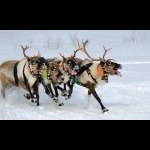 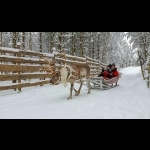 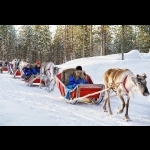 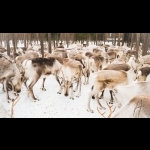 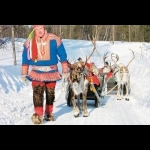 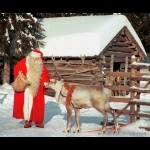 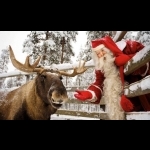 Dia 3 Rovaniemi-Kemi-RovaniemiApós o café da manhã, você começará nossa excursão em direção a Kemi - localizada a 2 ou 3 horas de carro de Rovaniemi (180 km). Você visitará o navio Sampoo Icebreaker e estará no cruzeiro. Este tour não está funcionando todos os dias, então teremos que reconfirmar o dia e a possibilidade de participar deste cruzeiro. A Sampo opera desde 1961, primeiro como um quebra-gelo para o governo finlandês, e no turismo desde 1988. Um cruzeiro em Sampo oferece-lhe os momentos mais emocionantes e memoráveis da natureza ártica; enquanto o enorme navio quebra gelo, você pode admirar a beleza de vastos campos abertos de gelo ao redor, e o céu sempre em mudança acima. Alojamento.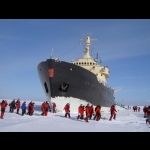 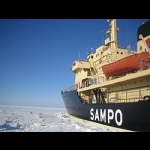 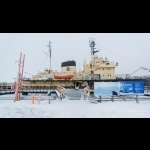 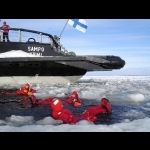 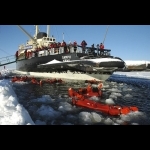 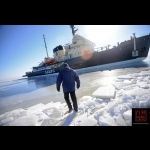 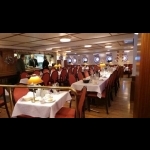 Dia 4 RovaniemiCafé da manhã buffet no restaurante do hotel. 10: 00-13: 00 ou 13.00-16.00 Huskies ou Snowmobiles Galore!  A emoção de andar de snowmobile e a velocidade do trenó puxado por husks em um só lugar - este deve ser um dia de sorte! Nós dirigimos uma distância boa de Rovaniemi em snowmobiles; para uma fazenda selvagem onde os cães estão esperando para levá-lo para um rápido passeio de 30 minutos em seus trenós. O trenó leva um passageiro e um motorista, ou musher como nós o chamamos. Haverá a chance de trocar de lugar durante o passeio. Após o passeio, você tem tempo para se familiarizar com os cães e ouvir sobre sua vida diária. A visita é recheada com um saboroso almoço e bebidas quentes junto ao fogo, após o que voltamos para Rovaniemi. Alojamento. Por favor, note que o dia 4-5 parece exatamente o mesmo, o que significa que você pode escolher a moto da neve no dia 4 e huskies no dia 5 ou vice versa.Recomendação: 
Arktikum é um museu e centro de pesquisa para a Lapônia e outras áreas árticas do mundo. Ele está localizado a uma curta distância do centro da cidade e aberto diariamente na temporada de inverno. Arktikum conta a história do povo do norte, bem como a natureza fantástica e seus fenômenos como a Aurora Boreal.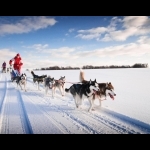 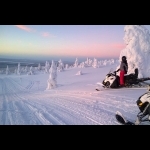 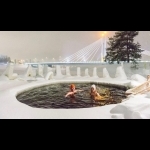 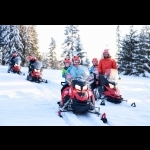 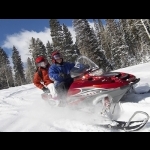 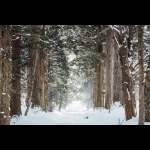 Dia 5 RovaniemiCafé da manhã buffet no restaurante do hotel.  10: 00-13: 00 ou 13: 00-16: 00 Huskies ou Snowmobiles Galore! A emoção de andar de snowmobile e a velocidade do trenó puxado por husks em um só lugar - este deve ser um dia de sorte! Nós dirigimos uma distância boa de Rovaniemi em snowmobiles; para uma fazenda selvagem onde os cães estão esperando para levá-lo para um rápido passeio de 30 minutos em seus trenós. O trenó leva um passageiro e um motorista, ou musher como nós o chamamos. Haverá a chance de trocar de lugar durante o passeio. Após o passeio, você tem tempo para se familiarizar com os cães e ouvir sobre sua vida diária. A visita está terminada com um saboroso almoço e bebidas quentes junto ao fogo, após o que voltamos para Rovaniemi. Alojamento. Por favor, note que o dia 4-5 parece exatamente o mesmo, o que significa que você pode escolher o snowmobile no dia 4 e huskies no dia 5 ou vice versa.
Recomendação: Arktikum é um museu e centro de pesquisa para a Lapônia e outras áreas árticas do mundo. Ele está localizado a uma curta distância do centro da cidade e aberto diariamente na temporada de inverno. Arktikum conta a história do povo do norte, bem como a natureza fantástica e seus fenômenos como a Aurora Boreal.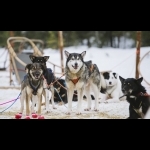 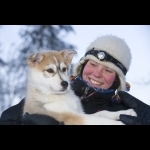 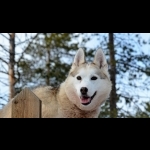 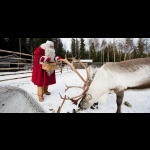 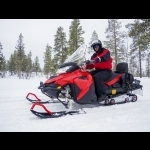 Dia 6 RovaniemiApós o café da manhã, visitarão a Aldeia do Papai Noel e, claro, Papai Noel em sua câmara. A visita aos principais Correios do Papai Noel também é obrigatória e está localizada bem aqui, na Aldeia do Papai Noel, no Círculo Polar Ártico. Você vai descobrir que um número incrível de cartas está chegando diariamente de todo o mundo. Antes de sairmos da aldeia, você terá tempo para explorações próprias e fazer algumas compras nas boutiques e lojas de souvenirs. Alojamento.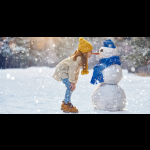 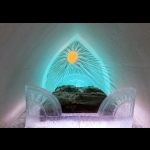 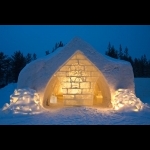 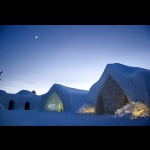 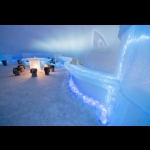 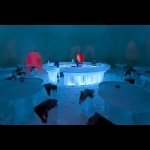 Day 7 Rovaniemi SaidaCafé de Manhã buffet. Hoje é o último dia de sua experiência na Lapônia e você terá seu traslado de partida para o Aeroporto de Rovaniemi, que fica bem no Círculo Polar Ártico. Você pode ver a linha diretamente no chão do aeroporto. Agradecemos muito por se juntar à nossa excursão na Lapônia e esperamos vê-lo em nossa parte do mundo em breve novamente. Talvez no verão?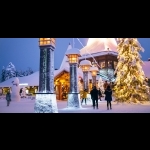 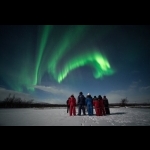 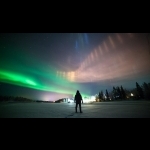 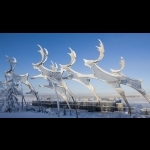 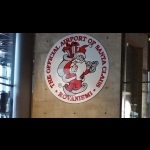 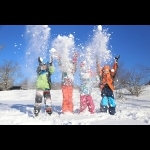 Datas de operação:    1/11-2020 até 31/3 2021Preços especiais para o Natal e Ano Novo, por favor, entre em contato com seu agente para datas de 20/12/2020 – 3/1/2021

PREÇOS:   6316 € / pessoa em quarto duplo (min 2 adultos / reserva)  
5996 € / suplemento único se viajar apenas 1 pax.
1550 € / pessoa em suplemento quarto duplo para o Natal e Ano Novo 20/12 / 2019-3 / 1/2020
1350 € / suplemento único se apenas 1 pax viajar para o Natal e Ano Novo 20/12 / 2019-3 / 1/2020

NOTA IMPORTANTE:
As tarifas estão sujeitas a alterações e reconfirmação após a reserva. lidosToda a temporada de 2020/2021SaídasDiarias sob pedido.Incluindo:6 noites em hotéis de 4*6 x café da manhã buffetOutras refeições especificadas no programaVisita à fazenda Sami Reindeer, passeio de trenó, visita à fazenda Husky, visita ao navio Sampoo Icebreaker e embarque no cruzeiro. Passeio de neve móvel, Aldeia do Papai NoelServiço de guia complementar em inglês em todos os passeiosServiço de ônibus de primeira classe ou minivans de primeira classe durante todo o itinerárioRoupas de inverno / roupas de safári ao ar livre mencionadas no programaTransfer do aeroporto de Rovaniemi para o hotel 4 * e traslado do seu hotel em Rovaniemi para o aeroporto de RovaniemiAs atividades de neve / gelo estão sujeitas a condições climáticas.

Mínimo de participantes: 2 pessoas

*** Por favor, observe as condições especiais para o Natal e Véspera de Ano Novo.Crianças menores de 12 anos têm um desconto de 25%, desde que compartilhem o quarto com os dois pais.Não se pode garantir este fenômeno natural, ele pode aparecer de repente com temperaturas baixas e céu limpo na parte Norte da Escandinavia. Dorothy Tours garante apenas os serviços acima indicados.A Dorothy Tours não se responsabiliza por perdas, danos ou roubo de bagagens e / ou pertences pessoais. É de extrema importância que os passageiros tenham um seguro de viagem adequado para cobrir cancelamentos de última hora, emergências médicas, perdas, danos e / ou roubo.A Dorothy Tours reserva-se o direito de alterar alguns serviços / hotéis, se necessário, mantendo sempre a mesma categoria e padrão. A Aurora Boreal é um fenômeno natural que ninguém pode garantir que esteja presente no momento das visitas a esta cidade. A Dorothy Tours garante os serviços indicados acima, mas não garante fenômenos naturais.Ordem das atividades pode trocar. Todas as atividades estão operadas em ingles.Maiores detalhes e reserva: braga.bonnie@gmail.com  bonniebraga@msn.com frances@bragatravelconsulting.com 